Общероссийская общественная организация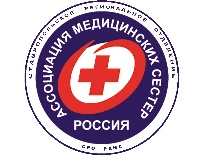 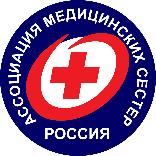 Ассоциация медицинских сестер РоссииСтавропольское региональное отделение РАМСНаучно-практическая конференция «Тактика медицинского специалиста при ЧС - от теории к практике»ПРОГРАММАдата проведения: «21» февраля 2023 г.Место проведения: Ставропольский край, г. Пятигорск, ул. 1-я Бульварная, 17 Гостиница «Бештау», конференц залТрансляция – портал webinar.ru09.00 - 09.50Регистрация участников10.00-10.10Открытие конференции10.10 – 10.40Доклад «Действия медицинской организации в условиях ЧС»Докладчик – Самойленко Валерий Валерьевич, исполнительный директор Общероссийской общественной организации «Ассоциация медицинских сестер России».10.40 – 10.45Ответы на вопросы слушателей10.45 – 11.15Доклад с демонстрацией практических навыков «Дай право на жизнь» Докладчик – Берлова Елена Борисовна, преподаватель высшей   квалификационной категории, педагог-психолог ГБПОУ СК «Пятигорский медицинский колледж». Докладчик – Мусульманина Нелли Надировна, обучающийся по специальности «Лечебное дело» ГБПОУ СК «Пятигорский медицинский колледж», 411 группа.Сидоренко Анастасия Романовна, студентка отделения «Лечебное дело» ГБПОУ СК «Пятигорский медицинский колледж»11.15 – 11.20Ответы на вопросы слушателей11.20 – 12.00Доклад с демонстрацией практических навыков «Тактика бригады скорой медицинской помощи пострадавшим в очаге множественного поражения» Докладчик – Матвеев Владимир Александрович, врач скорой медицинской помощи ГБУЗ СК «Пятигорская межрайонная станция скорой медицинской помощи». 12.00 – 12.10Ответы на вопросы слушателей12.10 – 12.50Доклад с мастер-классом «Оказание психологической поддержки при возникновении острых стрессовых реакций»Докладчик – Логачева Екатерина Александровна, заместитель начальника Северо-Кавказского филиала ФКУ ЦЭПП МЧС России.Докладчик – Пастушенкова Марина Николаевна, начальник отдела экстренного реагирования Северо-Кавказского филиала ФКУ ЦЭПП МЧС России.12.50 – 13.00 Ответы на вопросы слушателей13.00 – 13.30Перерыв13.30 – 14.10Доклад «Острое кровотечение – тактика при массовом поступлении пострадавших»Докладчик – Самойленко Валерий Валерьевич, исполнительный директор Общероссийской общественной организации «Ассоциация медицинских сестер России».14.20 – 14.30Ответы на вопросы слушателей14.30 – 15.10 Доклад «Приёмы и методы психологической саморегуляции в системе профилактики профессионального стресса»Докладчик – Жигатов Азнаур Рамазанович, начальник отдела психологической подготовки Северо-Кавказского филиала ФКУ ЦЭПП МЧС России.Докладчик – Юрчишина Елена Александровна, преподаватель отдела психологической подготовки Северо-Кавказского филиала ФКУ ЦЭПП МЧС России. 15.10 – 15.20Ответы на вопросы слушателей15.20 – 16.00Доклад «Определение степени тяжести травм пострадавших при множественном поражении»Докладчик – Бойко Андрей Николаевич, заместитель главного врача по клинико-экспертной работе, врач травматолог травматологического отделения ГБУЗ СК «Пятигорская городская поликлиника №1».16.00 – 16.30Ответы на вопросы слушателей. Финальная дискуссия.